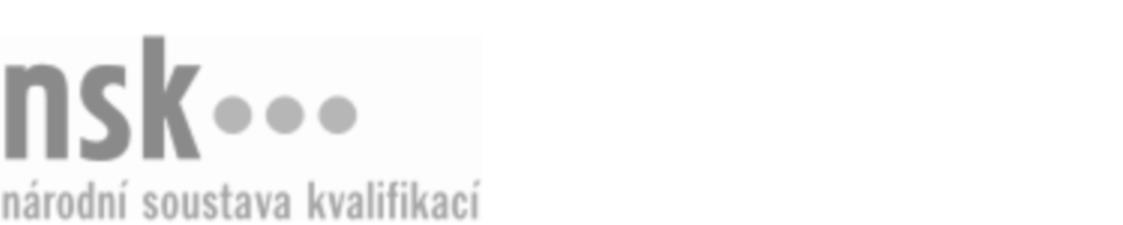 Další informaceDalší informaceDalší informaceDalší informaceDalší informaceDalší informaceZhotovitel/zhotovitelka hliněných staveb – dekoratér/dekoratérka omítek (kód: 36-113-H) Zhotovitel/zhotovitelka hliněných staveb – dekoratér/dekoratérka omítek (kód: 36-113-H) Zhotovitel/zhotovitelka hliněných staveb – dekoratér/dekoratérka omítek (kód: 36-113-H) Zhotovitel/zhotovitelka hliněných staveb – dekoratér/dekoratérka omítek (kód: 36-113-H) Zhotovitel/zhotovitelka hliněných staveb – dekoratér/dekoratérka omítek (kód: 36-113-H) Zhotovitel/zhotovitelka hliněných staveb – dekoratér/dekoratérka omítek (kód: 36-113-H) Autorizující orgán:Ministerstvo průmyslu a obchoduMinisterstvo průmyslu a obchoduMinisterstvo průmyslu a obchoduMinisterstvo průmyslu a obchoduMinisterstvo průmyslu a obchoduMinisterstvo průmyslu a obchoduMinisterstvo průmyslu a obchoduMinisterstvo průmyslu a obchoduMinisterstvo průmyslu a obchoduMinisterstvo průmyslu a obchoduSkupina oborů:Stavebnictví, geodézie a kartografie (kód: 36)Stavebnictví, geodézie a kartografie (kód: 36)Stavebnictví, geodézie a kartografie (kód: 36)Stavebnictví, geodézie a kartografie (kód: 36)Stavebnictví, geodézie a kartografie (kód: 36)Povolání:Zhotovitel hliněných stavebZhotovitel hliněných stavebZhotovitel hliněných stavebZhotovitel hliněných stavebZhotovitel hliněných stavebZhotovitel hliněných stavebZhotovitel hliněných stavebZhotovitel hliněných stavebZhotovitel hliněných stavebZhotovitel hliněných stavebKvalifikační úroveň NSK - EQF:33333Platnost standarduPlatnost standarduPlatnost standarduPlatnost standarduPlatnost standarduPlatnost standarduStandard je platný od: 21.10.2022Standard je platný od: 21.10.2022Standard je platný od: 21.10.2022Standard je platný od: 21.10.2022Standard je platný od: 21.10.2022Standard je platný od: 21.10.2022Zhotovitel/zhotovitelka hliněných staveb – dekoratér/dekoratérka omítek,  29.03.2024 1:23:37Zhotovitel/zhotovitelka hliněných staveb – dekoratér/dekoratérka omítek,  29.03.2024 1:23:37Zhotovitel/zhotovitelka hliněných staveb – dekoratér/dekoratérka omítek,  29.03.2024 1:23:37Zhotovitel/zhotovitelka hliněných staveb – dekoratér/dekoratérka omítek,  29.03.2024 1:23:37Strana 1 z 2Další informaceDalší informaceDalší informaceDalší informaceDalší informaceDalší informaceDalší informaceDalší informaceDalší informaceDalší informaceDalší informaceDalší informaceVztahy s dalšími kvalifikacemiVztahy s dalšími kvalifikacemiVztahy s dalšími kvalifikacemiVztahy s dalšími kvalifikacemiVztahy s dalšími kvalifikacemiVztahy s dalšími kvalifikacemiProfesní kvalifikace Zhotovitel/zhotovitelka hliněných staveb – dekoratér/dekoratérka omítek (kód:36-113-H) rozvíjí profesní kvalifikaci Zhotovitel hliněných staveb – omítkář / zhotovitelka hliněných staveb – omítkářka (kód:36-112-H).Profesní kvalifikace Zhotovitel/zhotovitelka hliněných staveb – dekoratér/dekoratérka omítek (kód:36-113-H) rozvíjí profesní kvalifikaci Zhotovitel hliněných staveb – omítkář / zhotovitelka hliněných staveb – omítkářka (kód:36-112-H).Profesní kvalifikace Zhotovitel/zhotovitelka hliněných staveb – dekoratér/dekoratérka omítek (kód:36-113-H) rozvíjí profesní kvalifikaci Zhotovitel hliněných staveb – omítkář / zhotovitelka hliněných staveb – omítkářka (kód:36-112-H).Profesní kvalifikace Zhotovitel/zhotovitelka hliněných staveb – dekoratér/dekoratérka omítek (kód:36-113-H) rozvíjí profesní kvalifikaci Zhotovitel hliněných staveb – omítkář / zhotovitelka hliněných staveb – omítkářka (kód:36-112-H).Profesní kvalifikace Zhotovitel/zhotovitelka hliněných staveb – dekoratér/dekoratérka omítek (kód:36-113-H) rozvíjí profesní kvalifikaci Zhotovitel hliněných staveb – omítkář / zhotovitelka hliněných staveb – omítkářka (kód:36-112-H).Profesní kvalifikace Zhotovitel/zhotovitelka hliněných staveb – dekoratér/dekoratérka omítek (kód:36-113-H) rozvíjí profesní kvalifikaci Zhotovitel hliněných staveb – omítkář / zhotovitelka hliněných staveb – omítkářka (kód:36-112-H).Zhotovitel/zhotovitelka hliněných staveb – dekoratér/dekoratérka omítek,  29.03.2024 1:23:37Zhotovitel/zhotovitelka hliněných staveb – dekoratér/dekoratérka omítek,  29.03.2024 1:23:37Zhotovitel/zhotovitelka hliněných staveb – dekoratér/dekoratérka omítek,  29.03.2024 1:23:37Zhotovitel/zhotovitelka hliněných staveb – dekoratér/dekoratérka omítek,  29.03.2024 1:23:37Strana 2 z 2